PERSBERICHT								  Oostende, 21/12/2022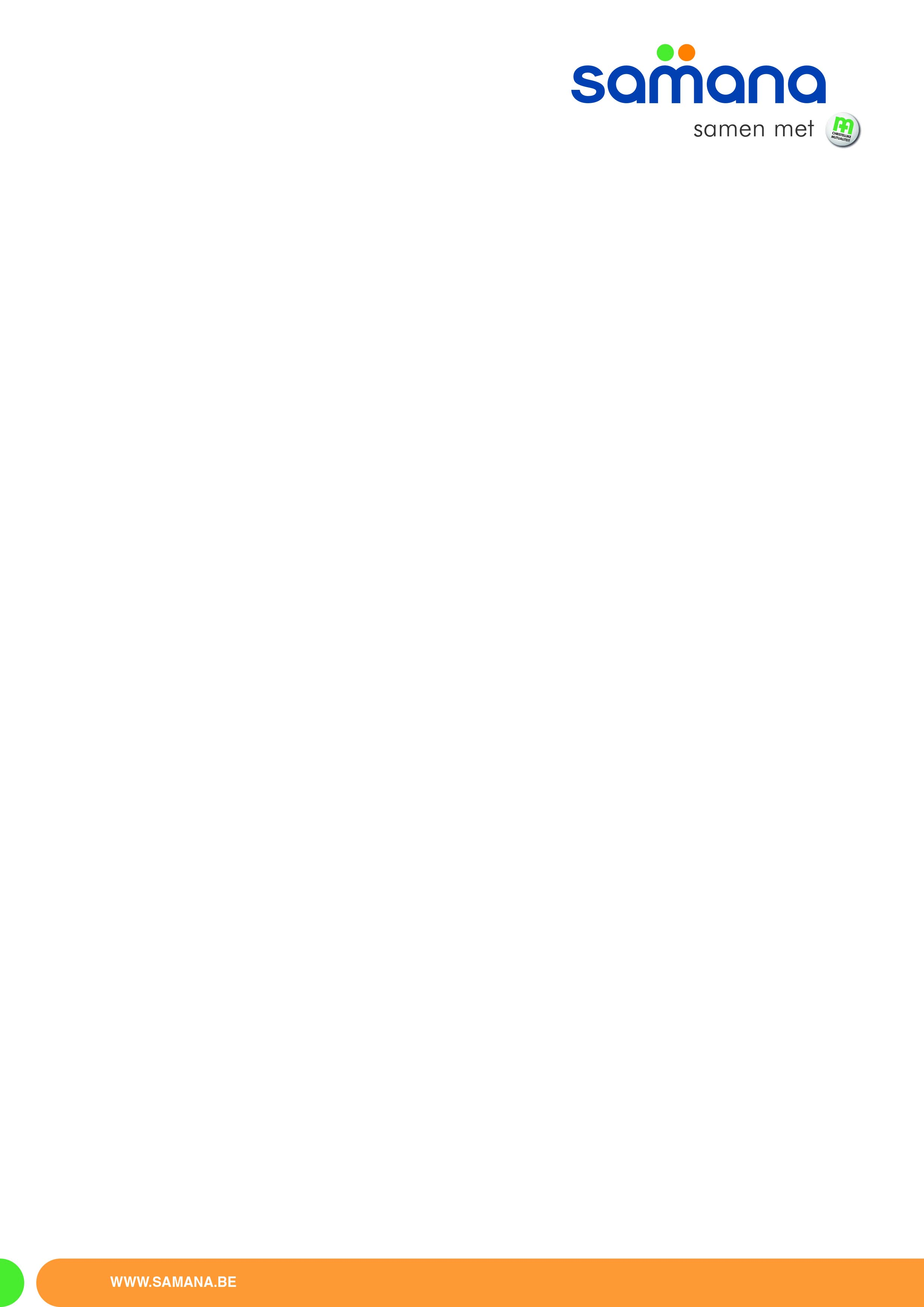 Parkeerbeleid Oostende viseert mensen met een handicap!	De parkeerkaart voor mensen met een handicap mag voortaan op reguliere parkeerplaatsen, door het nieuwe parkeerbeleid in Oostende, enkel nog gebruikt worden indien de nummerplaat vooraf geregistreerd is. Bovendien is de parkeerkaart beperkt tot maximum 2 nummerplaten per kaart. Dit is ronduit mensen met een handicap viseren, zegt Evelyn Geerdens, educatief medewerker van Samana.Onze West-Vlaamse stuurgroep belangenbehartiging vindt het nieuwe Oostendse parkeerbeleid zeer asociaal voor mensen met een handicap. Ze worden opgezadeld met extra administratie en ze worden beperkt in hun verplaatsingen. De stad Oostende neemt deze maatregelen om misbruik te voorkomen, maar hierdoor viseren ze wel alle mensen met een handicap, ook deze voor wie de parkeerkaart geen luxe is, maar een bittere noodzaak.Als je een parkeerkaart voor mensen met een handicap hebt, dan moet je in Oostende eerst geregistreerd zijn, voor je de parkeerkaart mag gebruiken om gratis te parkeren op een bovengrondse reguliere parkeerplaats. Dat kan je online doen, maar niet iedereen is even vaardig hierin. Het alternatief is dan langsgaan bij het fysieke parkeerloket of telefonisch contact opnemen, maar daar zijn de (telefonische) openingsuren wel beperkt. We vragen ons af hoeveel mensen dit zullen doen, en al zeker als je eens een dagje naar zee trekt of als buitenlandse toerist Oostende bezoekt. En ben je niet geregistreerd, dan loop je een grote kans op het betalen van een retributie. Samana vraagt zich ook af hoe het komt dat registratie van een parkeerkaart eigenlijk nog nodig is. De verschillende overheden in ons land zouden digitaal toch met elkaar moeten verbonden zijn. Als iedere stad of gemeente zijn eigen registratiesysteem start, dan dreigt een onhoudbare berg van administratieve last voor mensen met een handicap. Daarnaast vinden we het aantal nummerplaten per parkeerkaart veel te laag. Mensen met een handicap hebben meestal meer dan 2 mensen nodig waar ze beroep op doen voor hun verplaatsingen. Dat kan gaan om hun kinderen, maar ook vrijwilligers van de mindermobielencentrale of organisaties om hen naar vrijetijdsactiviteiten te brengen.We verwachten van de stad Oostende dat ze hun nieuw parkeerbeleid dringend herzien. Want dit is anders wel een heel zuur nieuwjaarscadeau voor mensen met een handicap.Alvast bedankt om in jouw media hier aandacht aan te willen besteden.		Met vriendelijke groetenWerkgroep Belangenbehartiging Samana West-VlaanderenMeer informatie: Evelyn Geerdens (educatief medewerker), 0473 19 02 61, evelyn.geerdens@samana.be Samana Samana verenigt chronisch zieke mensen, vrijwilligers en mantelzorgers. Met een gedifferentieerd aanbod verstevigt Samana de weerbaarheid en het sociaal weefsel van chronisch zieke mensen, zorgbehoevende personen en hun mantelzorgers. Dit wordt gerealiseerd door de inzet van 25.000 vrijwilligers. Door haar werking komt Samana op voor de belangen van chronisch zieke mensen en mantelzorgers.